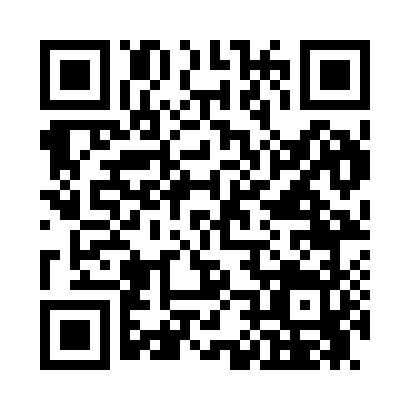 Prayer times for Corydon, Iowa, USAWed 1 May 2024 - Fri 31 May 2024High Latitude Method: Angle Based RulePrayer Calculation Method: Islamic Society of North AmericaAsar Calculation Method: ShafiPrayer times provided by https://www.salahtimes.comDateDayFajrSunriseDhuhrAsrMaghribIsha1Wed4:466:111:105:028:109:362Thu4:446:101:105:028:119:373Fri4:426:091:105:028:129:394Sat4:416:071:105:038:139:405Sun4:396:061:105:038:149:416Mon4:386:051:105:038:159:437Tue4:366:041:105:048:169:448Wed4:356:031:105:048:179:469Thu4:336:021:105:048:189:4710Fri4:326:001:105:048:199:4811Sat4:305:591:105:058:209:5012Sun4:295:581:105:058:219:5113Mon4:275:571:105:058:229:5314Tue4:265:561:105:058:239:5415Wed4:255:561:105:068:249:5516Thu4:235:551:105:068:259:5717Fri4:225:541:105:068:269:5818Sat4:215:531:105:078:279:5919Sun4:205:521:105:078:2810:0120Mon4:195:511:105:078:2910:0221Tue4:175:501:105:078:3010:0322Wed4:165:501:105:088:3110:0423Thu4:155:491:105:088:3210:0624Fri4:145:481:105:088:3310:0725Sat4:135:481:105:098:3310:0826Sun4:125:471:105:098:3410:0927Mon4:115:461:115:098:3510:1028Tue4:105:461:115:098:3610:1229Wed4:095:451:115:108:3710:1330Thu4:095:451:115:108:3710:1431Fri4:085:441:115:108:3810:15